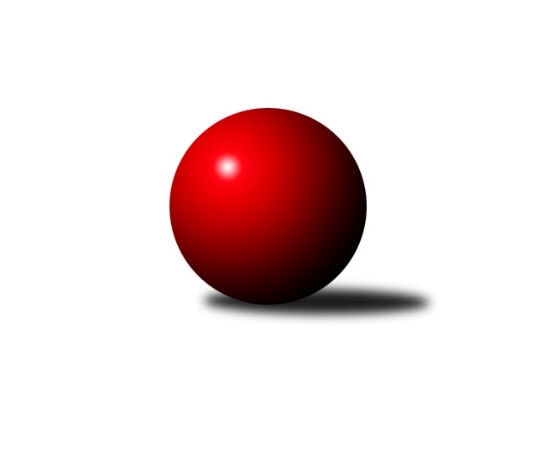 Č.8Ročník 2012/2013	17.11.2012Nejlepšího výkonu v tomto kole: 3480 dosáhlo družstvo: SKK Rokycany 2. KLM A 2012/2013Výsledky 8. kolaSouhrnný přehled výsledků:TJ Sokol Benešov 	- SKK Jičín 	7:1	3461:3342	14.0:10.0	17.11.KK Hvězda Trnovany 	- KK SDS Sadská 	2:6	3323:3341	11.5:12.5	17.11.TJ Lokomotiva České Velenice 	- KK Lokomotiva Tábor 	7:1	3304:3128	15.5:8.5	17.11.SKK Rokycany 	- SK Uhelné sklady Praha 	5:3	3480:3387	13.0:11.0	17.11.TJ Sokol Duchcov 	- Kuželky Podbořany 	7:1	3379:3151	18.0:6.0	17.11.KK Konstruktiva Praha  	- SK Škoda VS Plzeň 	6.5:1.5	3305:3208	13.5:10.5	17.11.Tabulka družstev:	1.	KK SDS Sadská	8	7	0	1	46.0 : 18.0 	109.0 : 83.0 	 3353	14	2.	SKK Rokycany	8	6	0	2	41.0 : 23.0 	101.0 : 91.0 	 3410	12	3.	TJ Sokol Duchcov	8	6	0	2	39.0 : 25.0 	114.0 : 78.0 	 3345	12	4.	TJ Sokol Benešov	8	5	0	3	38.0 : 26.0 	106.0 : 86.0 	 3360	10	5.	SKK Jičín	8	5	0	3	38.0 : 26.0 	103.5 : 88.5 	 3308	10	6.	KK Konstruktiva Praha 	8	5	0	3	36.5 : 27.5 	98.0 : 94.0 	 3363	10	7.	KK Hvězda Trnovany	8	4	1	3	32.0 : 32.0 	95.5 : 96.5 	 3353	9	8.	TJ Lokomotiva České Velenice	8	4	0	4	36.0 : 28.0 	105.5 : 86.5 	 3362	8	9.	KK Lokomotiva Tábor	8	2	1	5	23.0 : 41.0 	87.5 : 104.5 	 3242	5	10.	SK Uhelné sklady Praha	8	1	0	7	20.0 : 44.0 	82.0 : 110.0 	 3247	2	11.	Kuželky Podbořany	8	1	0	7	19.0 : 45.0 	75.5 : 116.5 	 3252	2	12.	SK Škoda VS Plzeň	8	1	0	7	15.5 : 48.5 	74.5 : 117.5 	 3220	2Podrobné výsledky kola:	 TJ Sokol Benešov 	3461	7:1	3342	SKK Jičín 	Ivan Januš	128 	 123 	 132 	148	531 	 1:3 	 564 	 134	155 	 140	135	Josef Vejvara	Tomáš Čožík	140 	 158 	 129 	156	583 	 2:2 	 578 	 129	161 	 147	141	Jiří ml. Drábek	Lukáš Kočí	152 	 119 	 143 	145	559 	 3:1 	 524 	 141	141 	 128	114	Jaroslav Soukup	Petr Červ	146 	 148 	 142 	143	579 	 2:2 	 567 	 137	156 	 146	128	Jiří Vejvara	Ladislav Takáč	147 	 151 	 156 	153	607 	 4:0 	 531 	 133	134 	 125	139	Miloslav Vik	Vladimír Matějka	157 	 153 	 139 	153	602 	 2:2 	 578 	 137	138 	 149	154	Lukáš Vikrozhodčí: Nejlepší výkon utkání: 607 - Ladislav Takáč	 KK Hvězda Trnovany 	3323	2:6	3341	KK SDS Sadská 	Milan Stránský	155 	 134 	 132 	132	553 	 2:2 	 552 	 136	163 	 112	141	Jan Renka st.	Josef Šálek	152 	 160 	 150 	153	615 	 3:1 	 544 	 122	137 	 156	129	Martin Schejbal	Zdeněk Kandl	145 	 130 	 114 	136	525 	 2:2 	 587 	 124	176 	 161	126	Antonín Svoboda	Pavel Kaan	142 	 142 	 143 	123	550 	 1:3 	 582 	 133	151 	 160	138	Aleš Košnar	Jiří Zemánek	150 	 136 	 128 	147	561 	 1.5:2.5 	 555 	 132	142 	 134	147	Tomáš Bek	Roman Voráček	138 	 133 	 128 	120	519 	 2:2 	 521 	 127	130 	 131	133	Václav Schejbalrozhodčí: Nejlepší výkon utkání: 615 - Josef Šálek	 TJ Lokomotiva České Velenice 	3304	7:1	3128	KK Lokomotiva Tábor 	Ladislav Chmel	145 	 141 	 135 	127	548 	 2:2 	 536 	 127	146 	 130	133	Jaroslav Mihál	Zbyněk Dvořák	144 	 137 	 124 	125	530 	 2.5:1.5 	 502 	 118	133 	 126	125	Petr Chval	Zdeněk st. Dvořák	130 	 142 	 129 	149	550 	 3:1 	 532 	 127	125 	 137	143	Miroslav Kašpar	Bronislav Černuška	131 	 122 	 126 	137	516 	 2:2 	 526 	 149	129 	 117	131	Petr Bystřický	Zdeněk ml. Dvořák	131 	 128 	 165 	145	569 	 3:1 	 512 	 124	136 	 122	130	Karel Smažík	Ondřej Touš	160 	 169 	 126 	136	591 	 3:1 	 520 	 135	121 	 136	128	David Kášekrozhodčí: Nejlepší výkon utkání: 591 - Ondřej Touš	 SKK Rokycany 	3480	5:3	3387	SK Uhelné sklady Praha 	Martin Maršálek	144 	 147 	 121 	123	535 	 1:3 	 596 	 141	172 	 151	132	David Kuděj	Michal Pytlík	156 	 138 	 159 	141	594 	 3:1 	 588 	 153	132 	 138	165	Jiří Pavlík	Vojtěch Špelina	155 	 163 	 161 	151	630 	 4:0 	 505 	 131	125 	 118	131	Zbyněk Sedlák *1	Zdeněk Enžl	134 	 122 	 131 	153	540 	 2:2 	 544 	 131	130 	 148	135	Jiří Zetek	Martin Fürst	155 	 142 	 145 	152	594 	 0:4 	 617 	 165	151 	 146	155	Evžen Valtr	Pavel Honsa	146 	 146 	 141 	154	587 	 3:1 	 537 	 126	148 	 138	125	Stanislav Schuhrozhodčí: střídání: *1 od 61. hodu Zdeněk SlezákNejlepší výkon utkání: 630 - Vojtěch Špelina	 TJ Sokol Duchcov 	3379	7:1	3151	Kuželky Podbořany 	Vít Strachoň	129 	 127 	 133 	153	542 	 2:2 	 545 	 159	134 	 124	128	Patrik Lojda	Jakub Dařílek	146 	 142 	 157 	137	582 	 3:1 	 530 	 156	129 	 130	115	Rudolf Hofmann	Josef Pecha	141 	 148 	 151 	131	571 	 2:2 	 527 	 149	125 	 117	136	Jan Ambra	Jiří Semelka	143 	 148 	 142 	146	579 	 4:0 	 562 	 140	145 	 133	144	Vladimír Šána	Zdeněk Ransdorf	159 	 140 	 152 	132	583 	 4:0 	 504 	 139	106 	 135	124	Jaroslav Wagner	Jan Endršt	127 	 133 	 123 	139	522 	 3:1 	 483 	 126	128 	 126	103	Václav Poprozhodčí: Nejlepší výkon utkání: 583 - Zdeněk Ransdorf	 KK Konstruktiva Praha  	3305	6.5:1.5	3208	SK Škoda VS Plzeň 	František Obruča	127 	 150 	 136 	142	555 	 3:1 	 487 	 121	116 	 140	110	Jiří Šlajer	Zdeněk Zahrádka	138 	 129 	 131 	166	564 	 2.5:1.5 	 552 	 130	153 	 131	138	Jiří Baloun	Jan Barchánek	147 	 157 	 119 	112	535 	 2:2 	 535 	 120	151 	 131	133	Karel Bok	Lukáš Doubrava	151 	 135 	 140 	127	553 	 3:1 	 542 	 144	121 	 131	146	Martin Vít	Štěpán Koblížek	158 	 154 	 148 	123	583 	 2:2 	 564 	 149	113 	 164	138	Pavel Říhánek	Jiří Franěk	142 	 121 	 121 	131	515 	 1:3 	 528 	 133	123 	 138	134	Milan Vicherrozhodčí: Nejlepší výkon utkání: 583 - Štěpán KoblížekPořadí jednotlivců:	jméno hráče	družstvo	celkem	plné	dorážka	chyby	poměr kuž.	Maximum	1.	Martin Fürst 	SKK Rokycany 	587.15	378.0	209.2	1.4	4/4	(620)	2.	Pavel Honsa 	SKK Rokycany 	586.95	387.7	199.3	1.9	4/4	(615)	3.	Jan Endršt 	TJ Sokol Duchcov 	585.40	377.1	208.3	0.8	4/4	(657)	4.	Zdeněk ml. Dvořák 	TJ Lokomotiva České Velenice 	584.80	385.5	199.4	1.0	4/4	(620)	5.	Evžen Valtr 	SK Uhelné sklady Praha 	581.07	386.5	194.6	2.3	5/6	(617)	6.	Aleš Košnar 	KK SDS Sadská 	579.72	374.5	205.2	1.1	6/6	(602)	7.	Jiří Franěk 	KK Konstruktiva Praha  	574.35	377.9	196.5	2.0	4/4	(588)	8.	Ondřej Touš 	TJ Lokomotiva České Velenice 	574.25	378.6	195.7	2.8	4/4	(596)	9.	Roman Voráček 	KK Hvězda Trnovany 	573.60	370.5	203.2	2.1	5/5	(594)	10.	Lukáš Kočí 	TJ Sokol Benešov 	570.55	365.2	205.4	3.0	5/5	(590)	11.	Štěpán Koblížek 	KK Konstruktiva Praha  	570.40	372.6	197.9	1.0	4/4	(594)	12.	Michal Pytlík 	SKK Rokycany 	569.50	380.7	188.9	2.6	4/4	(630)	13.	Zdeněk Zahrádka 	KK Konstruktiva Praha  	568.45	376.4	192.1	2.2	4/4	(650)	14.	Tomáš Bek 	KK SDS Sadská 	568.44	371.1	197.3	1.6	6/6	(596)	15.	Vladimír Matějka 	TJ Sokol Benešov 	568.27	374.9	193.4	2.1	5/5	(602)	16.	Tomáš Čožík 	TJ Sokol Benešov 	568.20	366.2	202.0	2.9	5/5	(612)	17.	Vladimír Šána 	Kuželky Podbořany 	568.15	368.9	199.3	3.5	5/5	(609)	18.	Jiří Zemánek 	KK Hvězda Trnovany 	567.40	369.8	197.7	1.3	5/5	(602)	19.	Zdeněk Ransdorf 	TJ Sokol Duchcov 	567.20	378.5	188.7	1.4	4/4	(617)	20.	Lukáš Doubrava 	KK Konstruktiva Praha  	563.35	366.0	197.4	2.0	4/4	(579)	21.	Jiří Vejvara 	SKK Jičín 	563.33	370.8	192.6	2.6	6/6	(586)	22.	Pavel Říhánek 	SK Škoda VS Plzeň 	561.33	366.3	195.1	2.5	5/6	(578)	23.	Ladislav Takáč 	TJ Sokol Benešov 	561.20	368.5	192.7	1.3	5/5	(620)	24.	Jiří ml. Drábek 	SKK Jičín 	560.70	361.0	199.7	1.4	5/6	(578)	25.	Vít Strachoň 	TJ Sokol Duchcov 	560.05	365.2	194.9	4.0	4/4	(598)	26.	Lukáš Vik 	SKK Jičín 	559.06	364.6	194.5	2.3	6/6	(606)	27.	Jakub Dařílek 	TJ Sokol Duchcov 	558.25	375.8	182.5	3.5	3/4	(582)	28.	Patrik Lojda 	Kuželky Podbořany 	558.10	364.7	193.4	1.6	5/5	(610)	29.	Milan Stránský 	KK Hvězda Trnovany 	558.06	366.8	191.3	2.8	4/5	(586)	30.	Michal Koubek 	KK Hvězda Trnovany 	556.83	360.3	196.6	1.7	4/5	(575)	31.	David Kášek 	KK Lokomotiva Tábor 	556.80	373.2	183.6	2.9	5/5	(604)	32.	Václav Schejbal 	KK SDS Sadská 	555.89	366.3	189.6	2.4	6/6	(591)	33.	Martin Maršálek 	SKK Rokycany 	555.81	374.0	181.8	6.6	4/4	(598)	34.	David Kuděj 	SK Uhelné sklady Praha 	555.75	373.4	182.4	4.8	4/6	(596)	35.	Josef Vejvara 	SKK Jičín 	555.67	374.0	181.7	2.9	6/6	(564)	36.	Jaroslav Mihál 	KK Lokomotiva Tábor 	555.35	366.3	189.1	2.3	5/5	(624)	37.	Martin Schejbal 	KK SDS Sadská 	555.06	366.2	188.9	2.3	6/6	(601)	38.	Josef Šálek 	KK Hvězda Trnovany 	554.60	373.9	180.7	2.1	5/5	(615)	39.	Miroslav Kašpar 	KK Lokomotiva Tábor 	553.75	368.9	184.9	2.9	5/5	(611)	40.	Ladislav Chmel 	TJ Lokomotiva České Velenice 	553.65	366.6	187.1	3.7	4/4	(588)	41.	Josef Pecha 	TJ Sokol Duchcov 	551.60	370.5	181.2	3.7	4/4	(636)	42.	Antonín Svoboda 	KK SDS Sadská 	551.22	369.3	181.9	3.2	6/6	(587)	43.	Zbyněk Dvořák 	TJ Lokomotiva České Velenice 	550.05	364.6	185.5	2.5	4/4	(592)	44.	Bronislav Černuška 	TJ Lokomotiva České Velenice 	549.73	364.7	185.0	2.0	3/4	(566)	45.	Jiří Zetek 	SK Uhelné sklady Praha 	548.67	375.2	173.5	4.8	4/6	(593)	46.	Martin Vít 	SK Škoda VS Plzeň 	548.22	367.6	180.6	3.1	6/6	(582)	47.	Jaroslav Soukup 	SKK Jičín 	547.87	359.3	188.6	2.7	5/6	(583)	48.	Zdeněk st. Dvořák 	TJ Lokomotiva České Velenice 	546.55	369.3	177.3	4.2	4/4	(569)	49.	Zdeněk Kandl 	KK Hvězda Trnovany 	545.83	358.7	187.2	3.5	4/5	(560)	50.	Ivan Januš 	TJ Sokol Benešov 	543.95	366.9	177.1	4.7	5/5	(607)	51.	Jiří Baloun 	SK Škoda VS Plzeň 	543.11	359.7	183.4	3.3	6/6	(572)	52.	Jan Renka  st.	KK SDS Sadská 	542.78	364.0	178.8	2.7	6/6	(559)	53.	Petr Červ 	TJ Sokol Benešov 	541.63	364.1	177.5	4.3	4/5	(586)	54.	Jan Ambra 	Kuželky Podbořany 	539.88	360.4	179.4	3.8	4/5	(595)	55.	Oldřich Kučera 	SK Škoda VS Plzeň 	539.25	356.5	182.8	5.0	4/6	(576)	56.	Miloslav Vik 	SKK Jičín 	538.92	365.3	173.7	3.9	6/6	(596)	57.	Stanislav Schuh 	SK Uhelné sklady Praha 	534.00	364.8	169.2	6.4	5/6	(578)	58.	Karel Smažík 	KK Lokomotiva Tábor 	532.08	363.3	168.8	5.1	4/5	(565)	59.	Rudolf Hofmann 	Kuželky Podbořany 	531.40	354.7	176.7	5.4	5/5	(613)	60.	Borek Jelínek 	KK Lokomotiva Tábor 	530.56	364.8	165.8	3.2	4/5	(596)	61.	Petr Bystřický 	KK Lokomotiva Tábor 	529.70	367.6	162.1	3.3	5/5	(564)	62.	Jiří Šlajer 	SK Škoda VS Plzeň 	528.50	352.8	175.7	5.5	6/6	(568)	63.	Jiří Semelka 	TJ Sokol Duchcov 	527.13	367.2	159.9	8.9	4/4	(579)	64.	Václav Pop 	Kuželky Podbořany 	524.75	351.6	173.2	5.9	4/5	(583)	65.	Jaroslav Wagner 	Kuželky Podbořany 	523.50	352.0	171.5	6.0	4/5	(537)	66.	Milan Vicher 	SK Škoda VS Plzeň 	521.50	354.7	166.8	5.1	5/6	(546)	67.	Jan Barchánek 	KK Konstruktiva Praha  	516.50	360.8	155.8	4.0	3/4	(535)	68.	Zdeněk Slezák 	SK Uhelné sklady Praha 	514.00	351.3	162.7	7.2	4/6	(563)		Vojtěch Špelina 	SKK Rokycany 	588.70	385.4	203.3	2.5	2/4	(630)		Jiří Pavlík 	SK Uhelné sklady Praha 	588.00	380.0	208.0	3.0	1/6	(588)		Petr Tepličanec 	KK Konstruktiva Praha  	587.00	369.0	218.0	1.0	1/4	(587)		Miroslav Šnejdar  ml.	KK Konstruktiva Praha  	580.00	373.0	207.0	1.0	1/4	(580)		Lukáš Jarosch 	Kuželky Podbořany 	576.00	383.0	193.0	1.0	1/5	(576)		Jaroslav Franěk 	TJ Sokol Benešov 	572.75	386.3	186.5	4.0	2/5	(575)		Václav Posejpal 	KK Konstruktiva Praha  	571.00	360.0	211.0	2.0	1/4	(571)		Roman Osovský 	TJ Lokomotiva České Velenice 	563.00	366.0	197.0	4.0	1/4	(563)		František Obruča 	KK Konstruktiva Praha  	560.88	380.5	180.4	3.3	2/4	(601)		Josef Dvořák 	SK Uhelné sklady Praha 	558.33	366.0	192.3	3.3	3/6	(615)		Václav st. Martínek 	TJ Sokol Duchcov 	551.00	361.0	190.0	6.0	1/4	(551)		Martin Prokůpek 	SKK Rokycany 	551.00	368.0	183.0	6.0	1/4	(551)		Agaton ml. Plaňanský  ml.	SKK Jičín 	550.50	377.5	173.0	5.0	1/6	(570)		Zdeněk Enžl 	SKK Rokycany 	550.00	364.8	185.2	3.0	2/4	(563)		Pavel Kaan 	KK Hvězda Trnovany 	546.67	366.3	180.3	3.8	3/5	(556)		Tomáš Štraicher 	TJ Sokol Duchcov 	546.00	379.0	167.0	7.0	1/4	(546)		Josef Pauch 	SKK Rokycany 	545.00	369.0	176.0	1.0	1/4	(545)		Václav Fűrst 	SKK Rokycany 	544.50	365.5	179.0	0.5	2/4	(549)		Petr Richtárech 	Kuželky Podbořany 	544.08	359.4	184.7	4.1	3/5	(589)		Bedřich Varmuža 	SKK Rokycany 	541.00	369.0	172.0	9.0	1/4	(541)		Štěpán Šreiber 	SKK Rokycany 	535.00	348.0	187.0	8.0	1/4	(535)		Michal Wohlmuth 	SKK Rokycany 	534.00	358.0	176.0	4.0	1/4	(534)		Zbyněk Sedlák 	SK Uhelné sklady Praha 	531.50	361.5	170.0	6.7	3/6	(561)		Stanislav Vesecký 	KK Konstruktiva Praha  	530.00	340.0	190.0	5.0	1/4	(530)		Petr Chval 	KK Lokomotiva Tábor 	529.75	352.5	177.3	4.8	2/5	(568)		Karel Bok 	SK Škoda VS Plzeň 	526.17	353.2	173.0	8.7	3/6	(541)		Jakub Laurich 	Kuželky Podbořany 	521.00	350.0	171.0	7.0	1/5	(521)		Antonín Knobloch 	SK Uhelné sklady Praha 	517.00	352.6	164.4	6.9	3/6	(569)		Petr Sachunský 	SK Škoda VS Plzeň 	514.50	360.0	154.5	5.5	2/6	(519)Sportovně technické informace:Starty náhradníků:registrační číslo	jméno a příjmení 	datum startu 	družstvo	číslo startu
Hráči dopsaní na soupisku:registrační číslo	jméno a příjmení 	datum startu 	družstvo	Program dalšího kola:9. kolo24.11.2012	so	10:00	Kuželky Podbořany  - TJ Sokol Benešov 	24.11.2012	so	10:00	KK Lokomotiva Tábor  - TJ Sokol Duchcov 	24.11.2012	so	10:00	SK Uhelné sklady Praha  - TJ Lokomotiva České Velenice 	24.11.2012	so	10:00	KK SDS Sadská  - KK Konstruktiva Praha  	24.11.2012	so	13:30	SKK Jičín  - KK Hvězda Trnovany 	24.11.2012	so	14:00	SK Škoda VS Plzeň  - SKK Rokycany 	25.11.2012	ne	10:00	KK SDS Sadská  - TJ Lokomotiva České Velenice  (předehrávka z 11. kola)	Nejlepší šestka kola - absolutněNejlepší šestka kola - absolutněNejlepší šestka kola - absolutněNejlepší šestka kola - absolutněNejlepší šestka kola - dle průměru kuželenNejlepší šestka kola - dle průměru kuželenNejlepší šestka kola - dle průměru kuželenNejlepší šestka kola - dle průměru kuželenNejlepší šestka kola - dle průměru kuželenPočetJménoNázev týmuVýkonPočetJménoNázev týmuPrůměr (%)Výkon1xVojtěch ŠpelinaRokycany6301xJosef ŠálekTrnovany111.896152xEvžen ValtrUS Praha6171xVojtěch ŠpelinaRokycany110.236301xJosef ŠálekTrnovany6151xOndřej ToušČ. Velenice109.255913xLadislav TakáčBenešov6071xEvžen ValtrUS Praha107.956171xVladimír MatějkaBenešov6021xAntonín SvobodaSadská106.795871xDavid KudějUS Praha5963xLadislav TakáčBenešov106.63607